PROGRAMA ANALÍTICODISCIPLINAUNIVERSIDADE FEDERAL RURAL DO RIO DE JANEIROPRÓ-REITORIA DE GRADUAÇÃOCÂMARA DE GRADUAÇÃOCódigo: IH294ANÁLISE DA DEFESA DA CONCORRÊNCIACréditos: (4T–0P)Cada crédito corresponde a 15 horas aula teóricaINSTITUTO DE CIÊNCIAS SOCIAIS APLICADASDEPARTAMENTO DE CIÊNCIAS ECONÔMICASEMENTA: Regimes de Mercado, Competitividade e concorrência, Ordem econômica, Práticas desleais de Mercado, Restrições verticais e horizontais; Associações entre empresas Modelo organizacional da Defesa da Concorrência no Brasil, Estrutura dos Órgãos do SBDC;a lei antitruste; Mercado Relevante (teste do monopolista Hipotético). Análise de casos Julgados.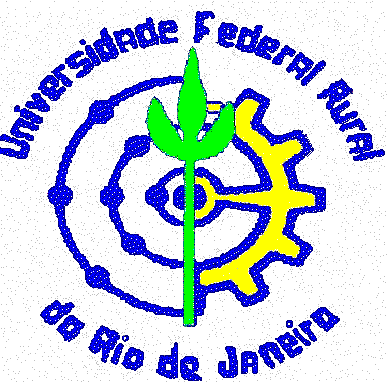 